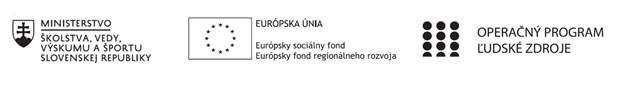 Správa o činnosti klubu anglického jazykaPríloha:Prezenčná listina zo stretnutia klubu anglického jazykaPríloha správy o činnosti klubu anglického jazyka             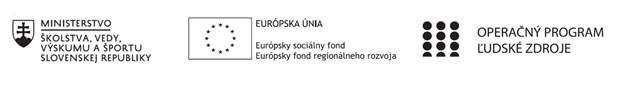 PREZENČNÁ LISTINAMiesto konania stretnutia: onlineDátum konania stretnutia: 27. 06. 2022Trvanie stretnutia: od 15.00 h do 18.00 hZoznam účastníkov/členov klubu anglického jazyka:Meno prizvaných odborníkov/iných účastníkov, ktorí nie sú členmi klubu anglického jazyka a podpis/y:Prioritná osVzdelávanieŠpecifický cieľ1.1.1 Zvýšiť inkluzívnosť a rovnaký prístup ku kvalitnému vzdelávaniu a zlepšiť výsledky a kompetencie detí a žiakovPrijímateľSpojená škola, Jarmočná 108, Stará ĽubovňaNázov projektuGramotnosťou k trhu práceKód projektu  ITMS2014+312011Z574Názov pedagogického klubu Klub anglického jazykaDátum stretnutia  pedagogického klubu27. 06. 2022- Pondelok párny týždeňMiesto stretnutia  pedagogického klubuSpojená škola, organizačná zložka  Obchodná akadémia, Jarmočná 132, Stará ĽubovňaMeno koordinátora pedagogického klubuMgr. Alexandra ReľovskáOdkaz na webové sídlo zverejnenej správyhttps://oasl.edupage.org/a/gramotnostou-k-trhu-prace11. Manažérske zhrnutie:Stručná anotácia: Na tomto sedení sme sa zaoberali využívaním didaktických hier a aktivít na, ktorých cieľom je zatraktívniť hodiny anglického jazyka. Tieto activity a úlohy sú určené učiteľom cudzích jazykov stredných škôl. Ďalej opisujeme konkrétne hry a aktivity, ktorých hlavnou úlohou je rozvíjať komunikačné schopnosti, tvorivosť, kognitivizáciu, logiku a pamäť žiakov.Kľúčové slová:  skupinové vyučovanie, práca vo dvojicach, didaktická hra, tvorivosť, hranie rolí, forma práce12. Hlavné body, témy stretnutia, zhrnutie priebehu stretnutia:Zámerom  stretnutia, ktoré viedla koordinátorka činnosti klubu bolo  podeliť sa o skúsenosti pri používaní rôznych druhov úloh, ktoré sa využívajú pri skupinovom vyučovaní. Učitelia spoločne diskutovali o konkrétnych cvičeniach a úlohách, ktoré zadávajú svojim žiakom.  Téma stretnutiaSumarizácia  tvorba databázy úloh pre skupinové vyučovanieDefinovanie problému Pre prácu v skupinách je vhodné vedieť oblasti, ale aj prostriedky na dosiahnutie cieľa vo vyučovaní. Skupinové vyučovanie je vhodným prostriedkom na dosiahnutie výsledkov v týchto oblastiach:1. v oblasti spolupráce, ktorá účinne podporuje pojmové učenie, spôsobilosť tvorivo riešiť problémy, rozvíja ústnu komunikáciu. 2. sociálna oblasť- sociálne ciele. Každý z nás členom rôznych skupín, ak by sme patrili iba do jednej skupiny, naše skúsenosti by boli obmedzené. Podobne je to aj v triede, kde pružne zoskupujeme žiakov do skupín rôznej dĺžky trvania, podľa cieľa skupinovej práce. 3. oblast riešenia problémov- žiaci, ktorí sú dlhodobo členmi v skupine, kde cítia podporu a akceptovanie zo strany spolužiakov, majú menej disciplinárnych problémov, ich správanie sa stáva zodpovednejšie a dosahujú vyššie výkony v učení.V jednej z teórií  sa uvádza, že nesmelí žiaci ktorí by sami pred triedou nevystúpili sa nechajú ľahšie primäť k aktivite v skupine. Práca v skupinách tiež väčšinou znamená sebakontrolu a vzájomnú pomoc, pri ktorých sú nedorozumenia odstraňované v pomerne dobrej atmosfére. Skupinová práca je nielen zábavnou činnosťou sama o sebe, skrýva tiež obrovský učebný potenciál. Vedie žiakov k utrieďovaniu novej látky a k tomu, aby za učenie prijímali zodpovednosť. Žiaci majú možnosť precvičovať si vyššie duševné schopnosti ako je tvorivosť, hodnotenie či schopnosť syntézy a analýzy..13. Závery a odporúčania:Správnou motiváciou žiakov v cudzom jazyku je možné efektívne sa zamerať na vyučovací proces a zlepšiť tak výkony žiakov . Každá didaktická hra musí mať určitý cieľ, obsah a pravidlá. Súčasne však musí učiteľ brať do úvahy aktuálne záujmy žiakov. Hra musí byť pre žiaka zrozumiteľná, učiteľ jasne stanoví cieľ a pravidlá. Ďalšou metódou, ktorá je vhodná pre skupinové vyučovanie  je metóda - hranie rolí. Táto metóda umožňuje demonštráciu schopností, nápadov, predstáv a pocitov v simulovaných situáciách na základe skutočnej životnej skúsenosti. Umožňuje žiakom vysporiadať sa s mnohými náročnými situáciami a spätne uvedomiť si správanie, postoje a schopnosti iných, ale aj svoje.  Ponúkame konkrétne aktivity, ktoré sa nám osvedčili v pedagogickej praxi: (tieto aktivity sú ďalej popísané v pracovných listoch a sú súčasťou písomného výstupu)HORÚCE KRESLO (HOT SEAT) TABU HRAAKTIVITY -prameň: inšpirované spoločenskou hrouVRECÚŠKOVÉ PÍSANIETELEVÍZNE DIALÓGYPEXESORISKUJMAĽOVANÉ INŠTRUKCIESKUPINA SKÚŠA SKUPINUROTUJÚCI PREHĽADWORDS STARTING WITH…HOMOPHONE FUN WORD CHAINSWORD ASSOCIATIONSCRAMBLED LETTERSTHE LONGEST WORDCOFFEE POT GAMERUN FOR IT Vypracoval (meno, priezvisko)Mgr. Anna BobulskáDátum27.  06. 2022PodpisSchválil (meno, priezvisko)Mgr. Alexandra ReľovskáDátum28. 06. 2022PodpisPrioritná os:VzdelávanieŠpecifický cieľ:1.1.1 Zvýšiť inkluzívnosť a rovnaký prístup ku kvalitnému vzdelávaniu a zlepšiť výsledky a kompetencie detí a žiakovPrijímateľ:Spojená škola, Jarmočná 108, Stará ĽubovňaNázov projektu:Gramotnosťou k trhu práceKód ITMS projektu:312011Z574Názov pedagogického klubu:Klub anglického jazykač.Meno a priezviskoPodpisInštitúcia1.Mgr. Alexandra ReľovskáSŠ, org. zložka OA2.Mgr. Anna BobulskáSŠ, org. zložka OA3.PaedDr. Katarína BarlíkováSŠ, org. zložka OAč.Meno a priezviskoPodpisInštitúcia